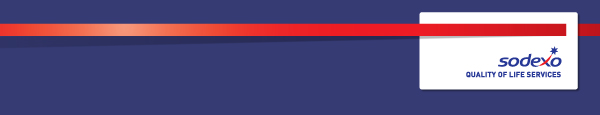 Function:Function:Function:Function:Defence – Technical ServicesDefence – Technical ServicesDefence – Technical ServicesDefence – Technical ServicesDefence – Technical ServicesDefence – Technical ServicesDefence – Technical ServicesDefence – Technical ServicesDefence – Technical ServicesPosition:  Position:  Position:  Position:  Asset ManagerAsset ManagerAsset ManagerAsset ManagerAsset ManagerAsset ManagerAsset ManagerAsset ManagerAsset ManagerJob holder:Job holder:Job holder:Job holder:Date (in job since):Date (in job since):Date (in job since):Date (in job since):Immediate manager 
(N+1 Job title and name):Immediate manager 
(N+1 Job title and name):Immediate manager 
(N+1 Job title and name):Immediate manager 
(N+1 Job title and name):Commercial ManagerCommercial ManagerCommercial ManagerCommercial ManagerCommercial ManagerCommercial ManagerCommercial ManagerCommercial ManagerCommercial ManagerAdditional reporting line to:Additional reporting line to:Additional reporting line to:Additional reporting line to:N/AN/AN/AN/AN/AN/AN/AN/AN/APosition location:Position location:Position location:Position location:Colchester GarrisonColchester GarrisonColchester GarrisonColchester GarrisonColchester GarrisonColchester GarrisonColchester GarrisonColchester GarrisonColchester Garrison1.  Purpose of the Job – State concisely the aim of the job.  1.  Purpose of the Job – State concisely the aim of the job.  1.  Purpose of the Job – State concisely the aim of the job.  1.  Purpose of the Job – State concisely the aim of the job.  1.  Purpose of the Job – State concisely the aim of the job.  1.  Purpose of the Job – State concisely the aim of the job.  1.  Purpose of the Job – State concisely the aim of the job.  1.  Purpose of the Job – State concisely the aim of the job.  1.  Purpose of the Job – State concisely the aim of the job.  1.  Purpose of the Job – State concisely the aim of the job.  1.  Purpose of the Job – State concisely the aim of the job.  1.  Purpose of the Job – State concisely the aim of the job.  1.  Purpose of the Job – State concisely the aim of the job.  To develop and maintain an accurate, compliant and detailed planned maintenance programme and asset register, giving due consideration to Sodexo’s, contractual and legislative requirements and utilising the deployed Management Information System. To provide expert technical advice.To provide technical specifications and scopes of works for pricing purposes, to support and deliver projects and variations etcTo provide technical audit capability within the technical services department.To develop and maintain an accurate, compliant and detailed planned maintenance programme and asset register, giving due consideration to Sodexo’s, contractual and legislative requirements and utilising the deployed Management Information System. To provide expert technical advice.To provide technical specifications and scopes of works for pricing purposes, to support and deliver projects and variations etcTo provide technical audit capability within the technical services department.To develop and maintain an accurate, compliant and detailed planned maintenance programme and asset register, giving due consideration to Sodexo’s, contractual and legislative requirements and utilising the deployed Management Information System. To provide expert technical advice.To provide technical specifications and scopes of works for pricing purposes, to support and deliver projects and variations etcTo provide technical audit capability within the technical services department.To develop and maintain an accurate, compliant and detailed planned maintenance programme and asset register, giving due consideration to Sodexo’s, contractual and legislative requirements and utilising the deployed Management Information System. To provide expert technical advice.To provide technical specifications and scopes of works for pricing purposes, to support and deliver projects and variations etcTo provide technical audit capability within the technical services department.To develop and maintain an accurate, compliant and detailed planned maintenance programme and asset register, giving due consideration to Sodexo’s, contractual and legislative requirements and utilising the deployed Management Information System. To provide expert technical advice.To provide technical specifications and scopes of works for pricing purposes, to support and deliver projects and variations etcTo provide technical audit capability within the technical services department.To develop and maintain an accurate, compliant and detailed planned maintenance programme and asset register, giving due consideration to Sodexo’s, contractual and legislative requirements and utilising the deployed Management Information System. To provide expert technical advice.To provide technical specifications and scopes of works for pricing purposes, to support and deliver projects and variations etcTo provide technical audit capability within the technical services department.To develop and maintain an accurate, compliant and detailed planned maintenance programme and asset register, giving due consideration to Sodexo’s, contractual and legislative requirements and utilising the deployed Management Information System. To provide expert technical advice.To provide technical specifications and scopes of works for pricing purposes, to support and deliver projects and variations etcTo provide technical audit capability within the technical services department.To develop and maintain an accurate, compliant and detailed planned maintenance programme and asset register, giving due consideration to Sodexo’s, contractual and legislative requirements and utilising the deployed Management Information System. To provide expert technical advice.To provide technical specifications and scopes of works for pricing purposes, to support and deliver projects and variations etcTo provide technical audit capability within the technical services department.To develop and maintain an accurate, compliant and detailed planned maintenance programme and asset register, giving due consideration to Sodexo’s, contractual and legislative requirements and utilising the deployed Management Information System. To provide expert technical advice.To provide technical specifications and scopes of works for pricing purposes, to support and deliver projects and variations etcTo provide technical audit capability within the technical services department.To develop and maintain an accurate, compliant and detailed planned maintenance programme and asset register, giving due consideration to Sodexo’s, contractual and legislative requirements and utilising the deployed Management Information System. To provide expert technical advice.To provide technical specifications and scopes of works for pricing purposes, to support and deliver projects and variations etcTo provide technical audit capability within the technical services department.To develop and maintain an accurate, compliant and detailed planned maintenance programme and asset register, giving due consideration to Sodexo’s, contractual and legislative requirements and utilising the deployed Management Information System. To provide expert technical advice.To provide technical specifications and scopes of works for pricing purposes, to support and deliver projects and variations etcTo provide technical audit capability within the technical services department.To develop and maintain an accurate, compliant and detailed planned maintenance programme and asset register, giving due consideration to Sodexo’s, contractual and legislative requirements and utilising the deployed Management Information System. To provide expert technical advice.To provide technical specifications and scopes of works for pricing purposes, to support and deliver projects and variations etcTo provide technical audit capability within the technical services department.To develop and maintain an accurate, compliant and detailed planned maintenance programme and asset register, giving due consideration to Sodexo’s, contractual and legislative requirements and utilising the deployed Management Information System. To provide expert technical advice.To provide technical specifications and scopes of works for pricing purposes, to support and deliver projects and variations etcTo provide technical audit capability within the technical services department.2. 	Dimensions – Point out the main figures / indicators to give some insight on the “volumes” managed by the position and/or the activity of the Department.2. 	Dimensions – Point out the main figures / indicators to give some insight on the “volumes” managed by the position and/or the activity of the Department.2. 	Dimensions – Point out the main figures / indicators to give some insight on the “volumes” managed by the position and/or the activity of the Department.2. 	Dimensions – Point out the main figures / indicators to give some insight on the “volumes” managed by the position and/or the activity of the Department.2. 	Dimensions – Point out the main figures / indicators to give some insight on the “volumes” managed by the position and/or the activity of the Department.2. 	Dimensions – Point out the main figures / indicators to give some insight on the “volumes” managed by the position and/or the activity of the Department.2. 	Dimensions – Point out the main figures / indicators to give some insight on the “volumes” managed by the position and/or the activity of the Department.2. 	Dimensions – Point out the main figures / indicators to give some insight on the “volumes” managed by the position and/or the activity of the Department.2. 	Dimensions – Point out the main figures / indicators to give some insight on the “volumes” managed by the position and/or the activity of the Department.2. 	Dimensions – Point out the main figures / indicators to give some insight on the “volumes” managed by the position and/or the activity of the Department.2. 	Dimensions – Point out the main figures / indicators to give some insight on the “volumes” managed by the position and/or the activity of the Department.2. 	Dimensions – Point out the main figures / indicators to give some insight on the “volumes” managed by the position and/or the activity of the Department.2. 	Dimensions – Point out the main figures / indicators to give some insight on the “volumes” managed by the position and/or the activity of the Department.Revenue FY13:€tbc€tbcEBIT growth:EBIT growth:tbcGrowth type:n/aOutsourcing rate:n/aRegion  WorkforcetbctbcRevenue FY13:€tbc€tbcEBIT margin:EBIT margin:tbcGrowth type:n/aOutsourcing rate:n/aRegion  WorkforcetbctbcRevenue FY13:€tbc€tbcNet income growth:Net income growth:tbcGrowth type:n/aOutsourcing growth rate:n/aHR in Region tbctbcRevenue FY13:€tbc€tbcCash conversion:Cash conversion:tbcGrowth type:n/aOutsourcing growth rate:n/aHR in Region tbctbcCharacteristics Characteristics Add pointAdd pointAdd pointAdd pointAdd pointAdd pointAdd pointAdd pointAdd pointAdd pointAdd point3. 	Organisation chart – Indicate schematically the position of the job within the organisation. It is sufficient to indicate one hierarchical level above (including possible functional boss) and, if applicable, one below the position. In the horizontal direction, the other jobs reporting to the same superior should be indicated.4. Context and main issues – Describe the most difficult types of problems the jobholder has to face (internal or external to Sodexo) and/or the regulations, guidelines, practices that are to be adhered to.The planned maintenance programme adheres to applicable statute, regulation and mandated requirementsProduction and maintenance of an accurate asset registerUpdating of the asset register after lifecycle/reactive replacement of equipmentEstablish and maintain an up to date and accurate maintenance task libraryWrite and develop business cases for technical project and life cycle replacement works.Develop technical specifications for projects work. Provide Technical Support for the wider business. Actively manage CDM requirements during project activity. 5.  Main assignments – Indicate the main activities / duties to be conducted in the job.Contribute towards the Estates maintenance strategy and subsequent implementation.Ensure that all assets are accurately captured within the management information systemProduce an accurate asset register utilising all available information including operations and maintenance manualsThe updating of the asset data in a timely manner as required following completion of projects, lifecycle replacement or worksProvide authorisation for Life Cycle perusal.Identify and develop business cases for technical project and life cycle replacement works.Develop technical specifications for projects work. Production and maintenance of a task library that takes into account all available information including but not limited to; statutory requirements, operation and maintenance manuals, manufacturer’s recommendations, Industry best practice, SFG 20 and other mandated sourcesThe correct allocation of maintenance tasks against applicable asset typesClose liaison with other hard services team members when scheduling planned maintenance tasksThe timely production of an accurate planned maintenance programme in line with contractual obligationsEnsure documentation and administration processes and procedures are adhered toCollating, controlling updating  the As Built records including property files and drawings as necessaryProvide inputs into business cases in support of all technical related works. Attending meetings as directed with G4, CMT and RMPA to discuss Planned Maintenance works programming and progressProviding technical advice and support to the technical services team and where appropriate RMPA, G4 and CMTDemonstrate a technical understanding of system processes. Provide monthly KPI reports as required. Participate in On Call and escalation processes and activitiesCarry out other reasonable tasks as directed to meet the operational requirements of the businessFoster a positive health and safety culture whilst ensuring compliance with applicable statute and Sodexo policies and processesProvide audit capability to ensure service delivery teams adhere with obligations. 6.  Accountabilities – Give the 3 to 5 key outputs of the position vis-à-vis the organization; they should focus on end results, not duties or activities.Produce and maintain an up to date asset registerDevelop and keep updated a planned maintenance task libraryConstruct an accurate planned maintenance programmePublish the planned maintenance programme in line with contractual obligations7.  Person Specification – Indicate the skills, knowledge and experience that the job holder should require to conduct the role effectivelyRelevant Technical Qualification in Mechanical or Electrical Engineering.Familiarity with Building & Civil EngineeringExperience in scheduling and programming planned maintenance activitiesFamiliar in utilisation of CAFM systems.IOSH Managing Safely or equivalentAuthorised Person in a relevant discipline (Desirable) Familiarity working within JSP 375 Safe Systems of WorkExcellent interpersonal skills with the ability to relate to all levels within the organisation and with customers and clientsAbility to be an effective team player within a management team Flexible with the ability to work under pressureCapable of working on own initiative and without supervisionIT literate with experience of Microsoft Office8.  Competencies – Indicate which of the Sodexo core competencies and any professional competencies that the role requires9.  Management Approval – To be completed by document owner